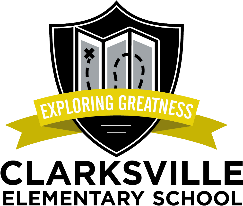 Child’s Name  _____________________________________Gender________  Date of Birth _______________Name of Parent ____________________________________________________________________________Street Address _____________________________________________ City_____________________________Telephone:  Home ___________________   Cell __________________   Work___________________________Email Address______________________________________________________________________________Session Preference            Morning		    Afternoon		Either SessionThe morning session will run from 8:20-10:50 (doors open at 7:45) and the afternoon session will run from 12:30-3:00. We will try to accommodate your preference for morning or afternoon session, but there is no guarantee your child will be in the requested session.Do you have other children currently enrolled in Clarksville Schools?		Yes		NoIf yes, list children’s names __________________________________________________________________________________________PLEASE READ AND SIGN BELOWPreschoolers must be 4 years old on or before August 1, 2020.This application must be completed, signed, and returned to the Clarksville Elementary School office on or before Friday, April 3, 2020.Completion of the preschool program application does not guarantee your child is accepted in the program. Parents will receive a letter in the mail by April 10, 2020 to notify them if their child has been accepted to the preschool program or placed on the waiting list. If your child is accepted into the preschool program, you will need to provide proof of address, the child’s birth certificate, and immunization records. Immunizations must be up-to-date.The fee for the Clarksville Preschool Program will be $500 for the entire school year. Parents are expected to pay $250 each semester. A $50 cash deposit is due by April 30, 2020 in order to hold the child’s spot in our preschool program, and the remaining first semester $200 balance is due at Back to School Night, which will be in early August. The remaining $250 will be due in January at the beginning of the second semester.I have reviewed all of the above information and understand that I must provide proof of address, my child’s birth certificate and immunization records, and pay the entire balance at registration if my child is accepted into the program. I also understand that completion of this application does not guarantee my child enrollment in the preschool program.Signature of Parent/Guardian______________________________________________ Date _______________________________